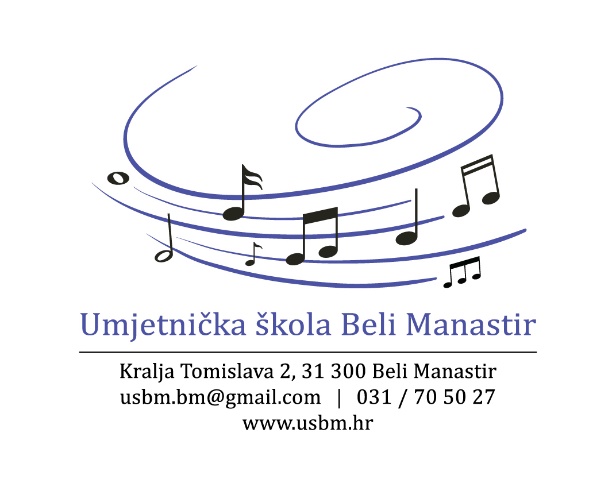 KLASA: 003-06/21-01/01URBROJ: 2100/01-08-04-21-U Belom Manastiru, 6. rujna 2021. godineČLANOVIMA ŠKOLSKOG ODBORA-  svima –Temeljem članka 46. Statuta Umjetničke škole Beli Manastir  s a z i v a m10. SJEDNICU ŠKOLSKOG ODBORA UMJETNIČKE ŠKOLE BELI MANASTIRkoja će se održati dana 9. rujna 2021. godine u 17 satiu Dvorani za produkcije Umjetničke škole	Za sjednicu predlažem sljedeći:D N E V N I  R E DUsvajanje zapisnika s 9. sjednice Školskog odbora održane 8. srpnja 2021. godine,Prijedlog Financijskog plana prihoda i rashoda za 2022. godinu s projekcijama za 2023. godinu i 2024. godinu,Prijedlog Plana nabave za 2022. godinu,Prijedlog Odluke o prijenosu imovine između dva proračunska korisnika (Umjetnička škola Beli Manastir i Grad Beli Manastir),Prijedlog Odluke o prijenosu imovine između dva proračunska korisnika (Umjetnička škola Beli Manastir i Osnovna škola Kneževi Vinogradi),Prijedlog Popisa dokumentarnog gradiva s rokovima čuvanja za Umjetničku školu Beli Manastir,RaznoPREDSJEDNIK ŠKOLSKOG ODBORAGoran Jurić, prof.